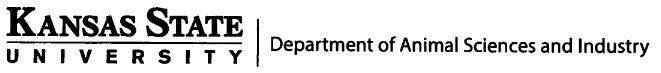 Dear Olathe HACCP Workshop Participant: We would like to thank you for registering for our Developing and Implementing a HACCP Plan for Meat and Poultry Workshop that will be held September 28 - 30, 2022, at the Kansas State University Johnson County Research and Extension Office, 11811 South Sunset Drive, Olathe, KS 66061, in Room 1060.   Please pick up your workshop training materials and name badge between 8:00 and 8:30 a.m. on Wednesday, September 28th in the Room 1060. The workshop will begin promptly at 8:30 a.m. and end at 5 p.m. on September 28th. It will run from 8 a.m. to 5:00 p.m. on September 29th, and from 8:00 a.m. until noon on September 30th. The noon meals on the first two days will be provided.Attached you will find a map showing the location of the Kansas State University Johnson County Research and Extension Office. There are two parking lots for the facility and you may park in either lot. There are many choices for hotels in the Olathe area.  Here are some hotels within 2-5 miles of Kansas State University Johnson County Research and Extension Office.If you have questions or concerns, please contact Liz Boyle at 785-532-1247 or lboyle@ksu.edu. We look forward to seeing you at the workshop. Sincerely, Elizabeth Boyle Professor and Extension Specialist, Meat Science Kansas State University 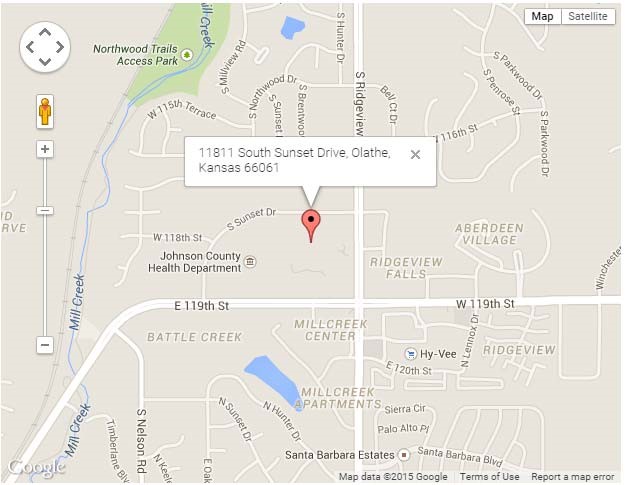 Best Western Plus Olathe Hotel & Suites  Comfort Inn Olathe 1580 S. Hamilton Circle   15475 S. Rogers Road Olathe, KS 66061 Olathe, KS 66062 913- 440-9762913-948-9000Comfort Suites Olathe Hampton Inn Olathe 12070 S. Strang Line Road 12081 S. Strang Line Road. Olathe, KS 66062 Olathe, KS 66062 913-397-0100913-393-1111La Quinta Inn & Suites Fairfield Inn & Suites by Marriott Olathe 20570 West 151st Street 12245 S. Strang Line Road Olathe, KS 66061 Olathe, KS 66062 913-254-0111913-768-7000Hilton Garden Inn Olathe Holiday Inn Express & Suites Olathe North 12080 South Strang Line Road 12070 S. Strang Line Road,  Olathe, KS 66062 Olathe, KS 66062 (913) 815-2345(913) 397-0100